МИНИСТЕРСТВО СОЦИАЛЬНОЙ ПОЛИТИКИ НИЖЕГОРОДСКОЙ ОБЛАСТИПРИКАЗот 7 марта 2024 г. N 152ОБ УТВЕРЖДЕНИИ ПОЛОЖЕНИЯ ОБ ОБЩЕСТВЕННОМ ОБЪЕДИНЕНИИ"КОМИТЕТ ПРИЕМНЫХ РОДИТЕЛЕЙ" НИЖЕГОРОДСКОЙ ОБЛАСТИВ целях реализации государственной политики в области социальной защиты приемных и замещающих семей, профилактики и предупреждения сиротства, повышения роли и статуса приемных и замещающих семей, приказываю:1. Утвердить:1.1. Состав общественного объединения "Комитет приемных родителей" Нижегородской области (Приложение N 1);1.2. Положение об общественном объединении "Комитет приемных родителей" Нижегородской области (Приложение N 2).2. Начальнику управления опеки и попечительства министерства социальной политики Нижегородской области (Алехина О.А.) обеспечить координацию и взаимодействие с общественным объединением "Комитет приемных родителей" Нижегородской области.3. Контроль за исполнением настоящего приказа оставляю за собой.МинистрИ.О.СЕДЫХПриложение N 1Утвержденоприказомминистерства социальной политикиНижегородской областиот 07.03.2024 N 152СОСТАВОБЩЕСТВЕННОГО ОБЪЕДИНЕНИЯ "КОМИТЕТ ПРИЕМНЫХРОДИТЕЛЕЙ" НИЖЕГОРОДСКОЙ ОБЛАСТИ(далее - Комитет)Приложение N 2Утвержденоприказомминистерства социальной политикиНижегородской областиот 07.03.2024 N 152ПОЛОЖЕНИЕОБ ОБЩЕСТВЕННОМ ОБЪЕДИНЕНИИ "КОМИТЕТ ПРИЕМНЫХРОДИТЕЛЕЙ" НИЖЕГОРОДСКОЙ ОБЛАСТИ1. ОБЩИЕ ПОЛОЖЕНИЯ1.1. Общественное объединение "Комитет приемных родителей" Нижегородской области (далее - Комитет) - постоянно действующий общественный коллегиальный орган, созданный при министерстве социальной политики Нижегородской области.1.2. Комитет не является юридическим лицом.1.3. Состав Комитета утверждается приказом министерства социальной политики Нижегородской области.1.4. В состав Комитета входят приемные родители, представители министерства социальной политики Нижегородской области и иные должностные лица.1.5. Комитет возглавляется председателем, избираемым на первом заседании Комитета большинством голосов. На том же заседании избирается заместитель председателя и назначается секретарь.1.6. Члены Комитета участвуют в деятельности Комитета на общественных началах.1.7. План работы Комитета утверждается на первом заседании Комитета.1.8. Комитет работает в соответствии с планом и проводит заседания по мере необходимости, но не реже 1 раза в квартал.2. ЦЕЛИ И ЗАДАЧИ КОМИТЕТА ПРИЕМНЫХ РОДИТЕЛЕЙ2.1. Комитет создается в целях консолидации интересов приемных семей для обеспечения эффективного и конструктивного диалога с органами государственной власти и органами местного самоуправления муниципальных и городских округов Нижегородской области по обеспечению социальных гарантий приемных семей.2.2. Основными задачами Комитета являются:2.2.1. Выработка и осуществление согласованных и целенаправленных совместных действий органов государственной власти, органов местного самоуправления муниципальных и городских округов Нижегородской области и приемных семей по созданию благополучных условий для содержания, воспитания и образования детей, оставшихся без попечения родителей, в приемных семьях Нижегородской области.2.2.2. Разработка предложений по внесению изменений в нормативно-правовые акты Нижегородской области по вопросам, касающимся приемных семей.2.2.3. Содействие в организации мероприятий с участием приемных семей Нижегородской области.2.2.4. Работа с средствами массовой информации по профилактике социального сиротства и развитию семейных форм устройства детей-сирот и детей, оставшихся без попечения родителей.3. ПОЛНОМОЧИЯ КОМИТЕТА ПРИЕМНЫХ РОДИТЕЛЕЙ3.1. Для осуществления своей деятельности и в пределах своей компетенции Комитет наделяется следующими полномочиями:3.1.1. Разрабатывать и вносить на рассмотрение министерства социальной политики Нижегородской области рекомендации, аналитические и информационные материалы, справки и иные документы в пределах своей компетенции.3.1.2. Приглашать на заседания Комитета заинтересованных представителей органов власти, представителей органов местного самоуправления, руководителей и представителей всех типов и видов для участия в обсуждении вопросов, входящих в компетенцию Комитета.3.2. Председатель Комитета:3.2.1. Осуществляет общее руководство деятельностью Комитета.3.2.2. Утверждает план деятельности Комитета.3.2.3. Подписывает протоколы заседаний и другие документы Комитета.3.2.4. Распределяет обязанности между членами Комитета.3.2.5. Утверждает повестку дня заседаний Комитета.3.3. Секретарь Комитета:3.3.1. Информирует членов Комитета о времени и месте проведения заседаний Комитета, а также о вопросах, включенных в повестку дня заседания Комитета.3.3.2. Готовит и согласовывает с председателем Комитета необходимые материалы к предстоящему заседанию Комитета.3.3.3. Доводит до заинтересованных органов исполнительной власти Нижегородской области, общественных объединений и иных заинтересованных организаций решения, принятые на заседаниях Комитета.3.3.4. Обеспечивает контроль за выполнением членами Комитета поручений председателя Комитета.3.4. Члены Комитета приемных родителей:3.4.1. Участвуют в деятельности Комитета.3.4.2. Участвуют во всех мероприятиях и конкурсах.3.4.3. Вносят свои предложения и высказывают свои пожелания по сопровождению замещающих семей.3.5. Председатель, секретарь и члены Комитета обязуются соблюдать требования настоящего Положения, выполнять решения Комитета, а также соблюдать этику и субординацию обращений в вышестоящие органы и организации.4. ОРГАНИЗАЦИЯ РАБОТЫ КОМИТЕТА ПРИЕМНЫХ РОДИТЕЛЕЙ4.1. Решения Комитета принимаются на его заседаниях, проводимых ежеквартально согласно плану работы. Внеочередные заседания могут быть созваны председателем Комитета по мере необходимости или по требованию членов Комитета.4.2. Заседания Комитета правомочны при присутствии на них не менее 2/3 от числа членов Комитета.4.3. Решения Комитета в соответствии с его компетенцией принимаются простым большинством голосов, оформляются протоколами и носят рекомендательный характер для министерства социальной политики Нижегородской области.5. ЛИКВИДАЦИЯ, РЕОРГАНИЗАЦИЯ, ИЗМЕНЕНИЕ СОСТАВА КОМИТЕТА5.1. Ликвидация и реорганизация Комитета, а также внесение изменений в состав Комитета осуществляется по решению министерства социальной политики Нижегородской области.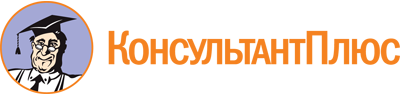 Приказ министерства социальной политики Нижегородской области от 07.03.2024 N 152
"Об утверждении Положения об общественном объединении "Комитет приемных родителей" Нижегородской области"Документ предоставлен КонсультантПлюс

www.consultant.ru

Дата сохранения: 08.06.2024
 ГромиловаЮлия Викторовна- член Комитета (приемный родитель), городской округ город Бор Нижегородской области (по согласованию)ЗахароваНадежда Владимировна- член Комитета (приемный родитель), городской округ город Кулебаки Нижегородской области (по согласованию)ЗемсковаВера Михайловна- член Комитета (приемный родитель), городской округ город Дзержинск Нижегородской области (по согласованию)ИльюшенкоТатьяна Николаевна- член Комитета (приемный родитель), город Нижний Новгород Нижегородской области (по согласованию)КоптеловаОксана Саввовна- член Комитета (приемный родитель), город Нижний Новгород Нижегородской области (по согласованию)КорниловаАнджела Ивановна- член Комитета (приемный родитель), городской округ город Арзамас Нижегородской области (по согласованию)КудрявцеваСветлана Ивановна- член Комитета (приемный родитель), Лукояновский муниципальный округ Нижегородской области (по согласованию)КуликоваНаталья Николаевна- член Комитета (приемный родитель), Княгининский муниципальный округ Нижегородской области (по согласованию)ЛарионоваТатьяна Львовна- член Комитета (приемный родитель), город Нижний Новгород Нижегородской области (по согласованию)МильковаСветлана Николаевна- заместитель начальника управления опеки и попечительства, начальник отдела защиты прав и интересов несовершеннолетних министерства социальной политики Нижегородской областиМухановаНаталья Владимировна- начальник отдела опеки и попечительства департамента образования администрации города Нижнего Новгорода (по согласованию)ПатокинаИрина Ивановна- член Комитета (приемный родитель), Городецкий муниципальный округ Нижегородской области (по согласованию)РусаковаЕлена Владимировна- член Комитета (приемный родитель), Вадский муниципальный округ Нижегородской области (по согласованию)СмирноваТатьяна Юрьевна- член Комитета (приемный родитель), город Нижний Новгород Нижегородской области (по согласованию)УткинаЛюдмила Вахтанговна- член Комитета (приемный родитель), городской округ город Шахунья Нижегородской области (по согласованию)ФалинаТатьяна Сергеевна- член Комитета (приемный родитель), город Нижний Новгород Нижегородской области (по согласованию)ЯковлеваНаталья Олеговна- член Комитета (приемный родитель), город Нижний Новгород Нижегородской области (по согласованию)